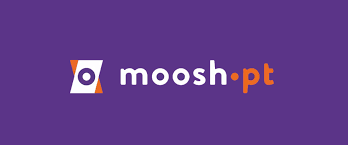 Mostre que é um Campeão com a nova campanha da MooshIniciativa tem início no próximo dia 11 de junho e tem como objetivo encontrar o melhor apostador nacional durante o europeuLisboa, Portugal – 11 de junho de 2021 – O Campeonato Europeu de Futebol está prestes a arrancar e a Moosh, plataforma de apostas desportivas a atuar no mercado nacional, apresentou hoje a sua mais recente campanha para todos os fãs de desporto, a “Superliga dos Apostadores”. Com início agendado para o próximo e com duração de um mês, a nova iniciativa pretende dar aos apostadores registados na plataforma a oportunidade de competirem entre si numa “Superliga” exclusiva que terá inúmeros prémios associados no decorrer da ação.A iniciativa “Superliga dos Apostadores” vai funcionar através de um ranking global e diversos rankings paralelos semanalmente. A mecânica é simples e tem por base um sistema de pontos com base nas apostas desportivas realizadas pelos apostadores na Moosh.pt, sendo que apenas as apostas vencedoras serão consideradas e pontuam pelo valor da odd (x 100).Por motivos de jogo responsável, haverá um limite do número de apostas inteligíveis por dia por utilizador. As apostas poderão ser em qualquer desporto e evento, ao vivo e antes do jogo, simples ou múltiplas e os jogadores inscritos terão acesso, quer aos rankings totais e semanais da competição, quer a tabelas estatísticas onde poderão ver o seu desempenho em diferentes perspetivas.“Queremos que seja uma iniciativa focada no valor essencial das apostas desportivas que é o entretenimento. Que os apostadores possam ter uma experiência desafiante e divertida numa competição inovadora e única no mercado nacional”, afirma Bernardo Neves, Director of Portugal da Moosh "Com o lançamento da Superliga dos Apostadores convidamos todos os apostadores portugueses a participar neste desafio que pretende eleger os melhores apostadores durante o período do europeu.”Com esta iniciativa a Moosh procura materializar o fator diferenciador da sua marca e dinamizar uma experiência e comunicação diferente para este tipo de plataformas. - Esta é uma iniciativa que começa com a próxima edição do Campeonato da Europa mas que pretende ter continuidade e desenvolver-se para próximas oportunidades.Sobre a Moosh:Para saber mais visite a página da Moosh: https://www.moosh.pt/sports/